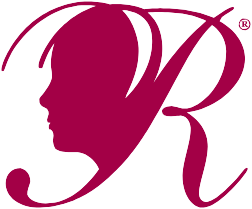 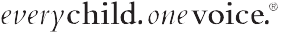 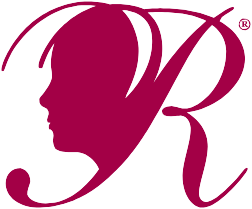 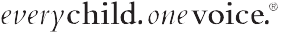 <PTA NAME> Reflections®<NAME OF AWARD>Presented to2017-2018 National PTA Reflections® Program“Within Reach”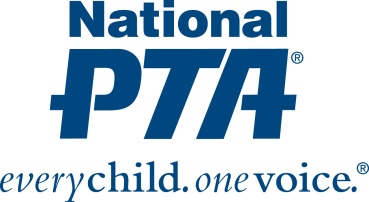 PTA Reflections ChairPTA President